Outils PREMMsPRomotion et Evaluation del’hygiène des Mains enétablissement Médico-social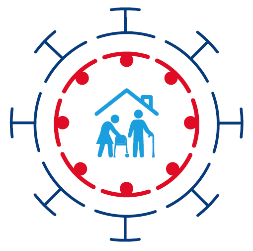 L’outil PREMMS, de PRomotion et Évaluation de l’hygiène des Mains en établissement Médico-social, a pour objectifs de :– Sensibiliser les acteurs du secteur médico-social à l’importance de l’hygiène des mains,– Aider à l’élaboration d’un plan d’action,– Promouvoir l’utilisation des PHA.Mise en œuvre :Qui ? Il s’agit d’une approche pluridisciplinaire intégrant en autres direction, Idec, Med co, qualiticien. Un porteur de projet devra être désigné au sein de la structure. Quand ? En dehors de toute situation aiguë (ex. : épidémie)Comment ? Abord des points de la grille d’évaluation lors de 3 réunions réparties temps de travail et de restitutionÉvaluer à l’aide de l’outil les éléments existant au sein de l’établissement favorisant les pratiques d’hygiène des mainsIdentifier les changements nécessaires pour soutenir la mise en œuvre d’une juste utilisation des PHAPréparer un plan d’action pour la promotion de l’hygiène des mains en lien avec les instances (direction, conseil de vie sociale….)Chapitre 1 : Moyen mis à dispositionDate de réalisation de l’évaluation : _____________________Participants : _______________________________________________________________________Glossaire des outils/documents disponibles par item : Item n°2 : 	La disponibilité d’un produit hydroalcoolique sur le lieu de soins est considéré comme un prérequis essentiel qui doit être mis en œuvre avant tout autres actions de promotion, OMS 2010 : http://apps.who.int/iris/bitstream/handle/10665/70469/WHO_IER_PSP_2009.07_fre.pdf;jsessionid=4812B9FDE35284145FB41DC9880042D0?sequence=1Glossaire des outils/documents disponibles par item :Item n°2 : 	Résumé des Recommandations de l’OMS pour l’Hygiène des Mains au cours des Soins	Diagnostic des freins à l’hygiène des mains et à l’utilisation des PHAChapitre 2 : Organisation / Expertise / CultureDate de réalisation de l’évaluation : _____________________Participants : _______________________________________________________________________Chapitre 3 : Actions de formation et de promotionDate de réalisation de l’évaluation : _____________________Participants : _______________________________________________________________________Chapitre 4 : Actions pour améliorer l’utilisation / la communication d’informations au personnelDate de réalisation de l’évaluation : _____________________Participants : _______________________________________________________________________N°ItemsRéponsesCommentaires1Un Produit Hydro Alcoolique (PHA) est-il disponible dans votre établissement ?  Oui Non2Les PHA sont disponibles dans l’ensemble de l’établissement à des endroits stratégiques (entrée, salle à manger, couloir, hall d’accueil, salles de soins, vestiaire, lingerie, locaux utilitaires sales, chariot de soins, de nursing, de bionettoyage, local de stockage des déchets…) Oui, à tous les endroits stratégiques. Oui, partiellement installés aux endroits stratégiques. Non, les PHA ne sont pas installés aux endroits stratégiques.3Les PHA sont disponibles dans différents modèles (flacons à poser, distributeurs muraux, flacons de poche) Oui, les PHA sont disponibles en plusieurs modèles différents, dont un modèle de poche. Oui, les PHA sont disponibles en plusieurs modèles sans modèles de poche. Non / Je ne sais pas4Une organisation est définie pour vérifier en continu les distributeurs et les approvisionner si besoin (la fréquence est définie, une personne/une catégorie de personnel est particulièrement en charge de cette tâche, ou les stocks sont en accès libre 24/24h). Oui Non5Il est efficace contre les virus (la norme EN 14476 est revendiquée par le produit) Oui Non6Lors du renouvellement du produit, le choix est guidé par des essais de tolérance et l’avis des professionnels est requis.  Oui, j’ai plusieurs choix possibles, je peux en changer s’il ne convient pas. Non, mais j’ai la possibilité d’effectuer des tests et de choisir un produit. Non, car nous n’avons pas le choix du produit que l’on commande.N°ItemsRéponsesCommentaires7Votre établissement peut-il faire appel à des professionnels possédant une compétence en prévention des infections associées aux soins ?  Oui Non8Si oui, précisez le type d’expertise à laquelle vous avez accès. Vous êtes rattaché à un hôpital et vous disposez de l’expertise de l’équipe d’hygiène hospitalière (EOHH). Une équipe d’hygiène hospitalière (EOHH) intervient régulièrement au sein de votre établissement par convention. Une équipe mobile d’hygiène de territoire (EMH) ou un réseau territorial en hygiène (RTH) intervient régulièrement par convention au sein de votre établissement. **l’appel ponctuel au CPias de votre région ne doit pas être considéré comme une EMH.  Vous avez accès à un consultant externe en hygiène hospitalière et prévention des IAS (ex. : société privée de conseil) qui intervient à la demande. ** ne pas considérer les interventions des fournisseurs/commerciaux comme des consultants externes.  Vous disposez d’une expertise centralisée au sein de votre groupe/votre association qui peut être sollicitée sur le sujet de la prévention des IAS.9Votre établissement a-t-il identifié une ou des personnes en charge de la prévention des infections associées aux soins (ex. : correspondant « hygiène ») ? Oui Non10Si oui, indiquez qui est en charge de la promotion de l’hygiène des mains (il est possible de cocher plusieurs cases si plusieurs personnes assurent cette promotion) Infirmiers.ères coordonnateurs.trices ou cadre coordonnateur. Médecin coordonnateur de la structure. Correspondant.te hygiène de l’établissement (un salarié qui a reçu une formation spécifique pour la prévention des risques infectieux). Un.e infirmier.ière hygiéniste dédié.ée relié.ée à la structure et qui intervient à périodicité définie (équipe mobile, réseau, convention avec une EOH, …) Directeur.trice responsable de la structure. Parmacien.nne/Médecin hygiéniste (EMH/EOH). Autres (ex. : responsable qualité, etc.)11Votre établissement peut-il démontrer son soutien à la promotion de l’hygiène des mains ?  Oui Non12Si oui, parmi les actions suivantes, lesquelles avez-vous mises en place ?  Déclaration écrite de soutien / charte d’engagement pour améliorer l’utilisation des produits hydroalcooliques.  Intégration du respect de l’hygiène des mains dans la fiche de poste des salariés ou dans le règlement intérieur.  La promotion de l’hygiène des mains est incluse dans les fonctions du médecin coordonnateur (ex. : inscrite au contrat de travail, dans la fiche de poste…) La promotion de l’hygiène des mains est incluse dans la fiche de poste du.de la coordonnateur.trice en soins infirmiers.  L’encadrement évalue le respect des opportunités d’hygiène des mains (ex. : audit, jeux sérieux, quizz de connaissances…) Les données de consommation des PHA sont examinées lors de réunions de direction ou de qualité, conseil de vie sociale.  Un protocole hygiène des mains ou un référentiel concernant la technique et les opportunités est disponible et consultable par le personnel.  Les familles des résidents sont régulièrement impliquées dans la promotion de l’hygiène des mains. 13Votre établissement surveille-t-il une ou plusieurs infections associées aux soins ?  Oui Non14Si oui, indiquez quelles sont les pathologies infectieuses qui font l’objet d’un suivi (cochez toutes les cases appropriées). Les épidémies d’IRA (COVID-19 y compris) ou de GEA. Les bactéries résistantes aux antibiotiques. Les infections à C. difficile. Les infections urinaires.15Votre établissement utilise ses données de surveillance des infections associées aux soins pour améliorer / planifier des actions de promotion de l’hygiène des mains ?  Oui NonN°ItemsRéponsesCommentaires16Des actions de formation et de promotion de l’hygiène des mains sont planifiées et renouvelées régulièrement ?  Annuellement Tous les 2 ans Tous les 3 ans Moins souvent Jamais17Votre établissement utilise-t-il des ressources et du matériel pédagogique pour la formation et la promotion de l’hygiène des mains ? Oui Non18Si oui, indiquez lesquels (cochez toutes les réponses qui s’appliquent / plusieurs réponses possibles) Caisson pédagogique Film pédagogique (ex. : vidéo des étapes du geste d’HDM). Campagne d’information pour les résidents et les familles les sensibilisant aux opportunités d’hygiène des mains de la vie courante (ex. : avant de manger, après être allé aux toilettes…) Actions ludiques (jeux de cartes, jeux de société, jeux sérieux, quizz, photos pièces…) E-learning (sur l’hygiène des mains et les « précautions standard »). Unité mobile de formation (ex. : caméra qui enregistre le geste) ou autre outils de simulation (ex. : chambre des erreurs…)N°ItemsRéponsesCommentaires19Votre établissement a-t-il mis en place des actions de communication pour favoriser le respect des consignes d’hygiène des mains ?  Oui Non20Si oui, indiquez quelles actions sont en place (cochez toutes les réponses qui s’appliquent.  Actions lors de la journée du 5 mai (Journée Mondiale de l’hygiène des mains). Semaine de sécurité patient. Utilisation d’un outil de communication sur l’hygiène des mains pour les résidents et leur famille. Utilisation d’un outil standardisé d’évaluation pour mesurer les opportunités d’hygiène des mains (ex. : Pulp’Friction). Affichage dans la structure ou présentation en réunion d’équipes des consommations de PHA en nombre d’opportunités par journée de présence d’un résident (ex. : fiche Primo). Mise en œuvre d’une intervention spécifique pour améliorer l’utilisation des PHA. 